بيان بأسماء الطلبة الحاصلين على درجة الماجستير و درجة الدكتوراه في تخصص أمراض النباتأولا: طلاب مُنحوا درجة الماجستيرثانيا: طلاب منحوا درجة الدكتوراهشكل توضيحى يبين عدد رسائل الماجستير و الدكتوراه الممنوحة فى الفترة من 1976 و حتى 2015 من القسم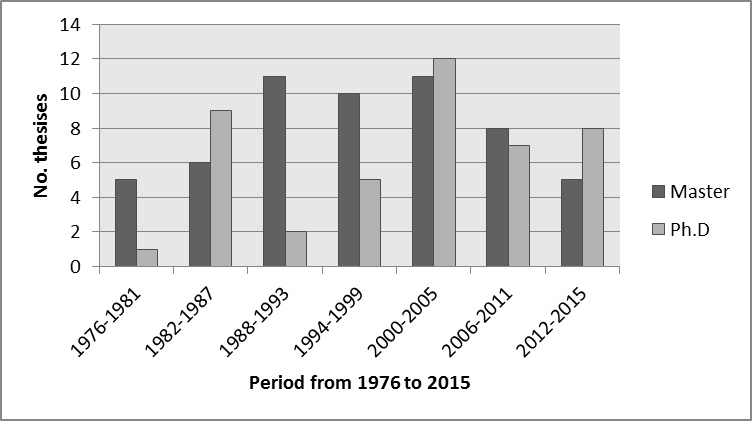 بيان بأسماء طلاب الدراسات العليا الذين ما زالواقيد الدراسة على درجة الماجستير والدكتوراه" تخصص أمراض النبات"أولاً: درجة الماجستيرثانياً: درجة الدكتوراهماسم الطالبعنوان الرسالةالدرجة/تاريخ الحصول عليها1-عبد الرحمن عبد اللطيف عبد اللهدراسات علي مرض عفن الجذور في الفول السوداني في ج.م.ع وطرق مقاومتهماجستير 19772-محمد أنور محمد شعراويدراسات علي بعض الأمراض التي تصيب جذور نبات عباد الشمسماجستير 19803-أحمد حسن متولي رمضاندراسات علي مرض عفن الرقبة في البصلماجستير 19804-عبده مهدي محمد مهديدراسات فسيولوجيةعلى نباتات القطن المحقونة بفطر فيوزايوم اوكسيسبورم فازنفيكمماجستير 19815-محمد هارون عبد المجيددراسات على بعض الأمراض التى تصيب جذور الفاصولياماجستير 19816-يحي سالم السيد خفاجيدراسات على أعفان ثمار الفراولة "الشليك" في جمهورية مصر العربيةماجستير 19827-محمد صلاح الدين عبد العزيز فليفلالعلاقة بين بعض المبيدات الفطرية وميكروبات التربة خاصة الفطريات الممرضةماجستير 19828-عبد العزيز علي أحمد سلامدراسات على أعفان ثمار الموالحماجستير 19839-محمد الشهير بساطع سليمدراسات علي الفطر ريزوكتونيا (كوريتيوم) سولاني المسبب لمرض خناق القطنماجستير 198310-مرفت السيد العربي عبد الوهابدراسات على أعفان حبوب الذرة الشاميةماجستير 198611-عزة محمد عبد الرافع شرف الديندراسات على أعفان بذور القرعياتماجستير 198712-جهاد محمد دسوقي الهباءدراسات علي المقاومة البيولوجية  لبعض الفطريات الكامنة في التربة التي تسبب أمراض النباتاتماجستير 198813-ثناء عبد العزيز مرعيالمقاومة الكيماوية والحيوية والوراثية لمرض العفن الأبيض (سكليروشيوم سيبفورم) في البصلماجستير 198814-أحمد عبد الحميد الصباغتأثير الرطوبة الأرضية علي المحصول والاصابة بمرض الذبول المتأخر علي بعض أصناف الذرة الشاميةماجستير 198815-صلاح محمد عبد المؤمندراسات علي مرض عفن الرقبة في البصل ماجستير 199016-عبد الحليم سيف الدين علي حسن انتاج نباتات بطاطس خالية من الفيرس باستخدام مزارع الانسجةماجستير 199117-رشاد سيف سعيد نعماندراسات علي تبقعات اوراق نبات العنبماجستير 199118-فتحي جاد محمد عبد الجوادالمقاومة الحيوية لمرض الاسكليروتنيا على بعض محاصيل الخضر فى جمهورية مصر العربيةماجستير199219-محمود توفيق محمود منصوردراسات علي تبقعات الأوراق في الفول البلديماجستير 199220-محمد السيد حافظ دراسات علي مرض الموزايك الفيروسي في الفلفلماجستير 199321-فاتن محمود عبد اللطيفتأثير التلقيح بالميكروهيزا علي الاصابة ببعض الفطريات التي تهاجم جذور نباتات الفول البلديماجستير 199322-محمد أحمد عبد الله محمددراسات علي مرض الذبول وأعفان الجذور لنبات عباد الشمسماجستير 199323-السيد محمد اسماعيل امبابيالكائنات المرضية المصاحبة لبذور الخضر المستخدمة تحت نظم الزراعات المحميةماجستير 199524-محمد فتحي أبو العلادراسات علي أسباب تدهور بعض الحبوب اثناء التخزين ومقاومتهاماجستير 199625-مرفيت حسين حسيندراسات مرضية على بعض الأمراض التي تصيب جذور فول الصوبا في مصرماجستير 199626-طارق عبد المنعم عيسىدراسات مرضية على اعفان حبوب الذرة الشامية في الحقل والمخزنماجستير 199727-عارف سليمان منصوردراسات مرضية على بعض الأمراض التي تصيب جذور البسلةماجستير 199728-صفاء عراقي عفيفي البرقطاويدراسات علي فطريات العفن التي تهاجم حبوب القمح المخزونةماجستير 199729-ممدوح محمد عبد الفتاح خليفةدراسات علي عفن الجذور والذبول في نباتات السمسم  ماجستير 199730-عمرو ابراهيم محمد ابراهيمدراسات مرضية علي بعض نباتات الزينة المزهرة الهامة في مصرماجستير 199931-خالد السيد عيددراسات فسيولوجية و مرضية على فطر Uromyces fabaeالمسبب لمرض صدأ الفول البلدى فى  المعملماجستير 199932-عبد العزيز عبد الناصر محمد عليدراسات علي حساسية بعض أصناف القمح للصدأ البرتقالي والأصفر في مصرماجستير 199933-مايسة محمد عليدراسات فسيولوجية علي بعض الكائنات الدقيقة المسببة لتلف الأخشاب والمصنوعات الخشبيةماجستير 200134-محمد عبد القادر حسن دراسات علي مرض التفحم السائب في القمحماجستير 200135-راضي السيد عبد الفتاح دراسات مرضية على عفن جذور الفول السوداني في مصر ماجستير 200136-عبير سيد محمد عبد الوهابدراسات مرضية وفسيولوجية علي مرض التفحم العادي في الذرة الشاميةماجستير 200237-محمد حامد محمود الهباقاستحثاث المقاومة لمرض البياض الدقيقي في الكوسةماجستير 200338-إبراهيم سابق أحمد سابقدراسات علي أمراض التقاوي في الذرة الشاميةماجستير 200339-ايمان عثمان حسن دراسات مرضية على أعفان درنات نباتات الدالياماجستير 200440-محمد فاروق عطية أحمدتأثير إضافة بعض العوامل المستخدمة في المقاومة الحيوية علي بعض الكائنات الغير مستهدفة في أمراض الجذور التي تصيب نباتات الفول البلدي وفول الصوياماجستير 200441-أشرف عز الدين على حلاوةدراسات مرضية على بعض فطريات التربة التى تصيب بعض أشجار الزينة فى مصر"ماجستير 200442-جمال عاشور أحمداستخدام المستخلصات النباتية لمقاومة مرض البياض الدقيقى الذى يصيب الخيار في البيوت المحمية ماجستير 200543-ياسر حسن السيد الجمال" دراسات على الطرق الجديدة لمقاومة مرض التبقع البنى فى الفول البلدى فى مصر)"ماجستير 200544-ايمان شهوان محب الدين شهواندراسات علي موزايك الفول البلدي والمتسبب عنه فيروس الموزايك الأصفر في الفاصوليا ماجستير 200645-شريف رمزي حبشيدراسات علي أمراض أعفان جذور بعض شجيرات الزينة في مصرماجستير 200646-أمنية أحمد عبد الحافظ محمددراسات با ثولوجية و سيرولوجية على أمراض البطاطس البكتيرية.ماجستير 200647-أحمد عبدالهادي عبدالهادي السيسيدراسات مرضية علي مرض التقرح البكتيري في بعض أشجار الفاكهة ماجستير 200748-مبروك سيد سيد حسندراسات مرضية على مرض موت الأطارف في الكمثرىماجستير 200749-فايز أحمد عبد الرحمندراسات علي طرق مقاومة أمراض عفن ما بعد الحصاد في الفاصوليا والبسلةماجستير 200950-مني فهيم أحمد محمد دراسات علي أعفان ثمار الفاصوليا  في مصرماجستير 201051-نهال محمد سيد حسن استخدام معاملات التربة الحرارية في مكافحة بعض الأمراض الكامنة بالتربة  والتي تصيب نباتات  الخيار تحت ظروف الصوبماجستير 201152-هبة محمد محمد فتوحدراسات مرضية علي أعفان جذور بنجر السكرماجستير 201253-هالة عبدة مهدي محمد مهديالمكافحة المتكاملة لمرض العفن الابيض في البصل ماجستير 201254-محمد سليمان محمد يوسفدور الكائنات الدقيقة في الكومبوست في مقاومة مرض العفن البني علي البطاطسماجستير 201355-هبة عليوة أحمد أبو المجددراسات علي التفاعل المحتمل بين الفطريات الممرضة للنبات والفطريات الشبيهة بالميكروهيزا الحويصلية الشجرية تحت ظروف المعمل والصوبةماجستير 2013ماسم الطالبعنوان الرسالةالدرجة/تاريخ الحصول عليها1-عبد المنعم ابراهيم اسماعيل الفقي دراسات على بعض أمراض تبقعات الأوراق في الطماطمدكتوراه 1981 2-الهامي محمد مصطفي الأسيوطيدراسات علي عفن الساق في الذرة الرفيعة في مصردكتوراه 19823-عبد الرحمن عبد اللطيف عبد الجليلدراسات علي العفن التاجي في الفول السودانيدكتوراه 19824-عبد العزيز محمد سيد أحمددراسات مرضية وفسيولوجية علي مرض اللفحة في الأرز في جمهورية مصر العربيةدكتوراه 19835-علي محمد محمد صالح دراسات بيئية علي مرض اللفحة في الأرز وطبيعة المقاومة للمرضدكتوراه 19836-محمد ابراهيم محمد علياندراسات مرضية وفسيولوجية علي مرض التلطخ في الشعير المتسبب عن الفطر هلمنثوسبوريوم ستاتيم في ج.م.ع.دكتوراه 19847-عبده مهدي محمد مهديدراسات علي المقاومة الكيماوية لبعض الأمراض التي تصيب جذور الفاصوليادكتوراه 19858-محمد هارون عبد المجيدالعلاقة بين إصابة نبات الفاصوليا بفطري الفيوزاريوم مونيلفورم وفطر تريكوتيسيوم روزيوم وبعض الأمراض الفيروسية الهامة في جمهورية مصر العربية.دكتوراه 19869-أبو اليزيد إمام بدردراسات علي بعض أمراض بنجر السكر الفيروسيةدكتوراه 198610-أحمد محمد حسنين دراسات مرضية وفسيولوجية علي بعض أعفان الجذور في فول الصويادكتوراه 198611-محمد أنور محمد شعراوي دراسات علي بعض الأمراض التي تصيب جذور نبات الكموندكتوراه 198712-محمود سليمان الشماعدراسات علي مظاهر التدهور في بعض ثمار الحاصلات البستانية أثناء التخزيندكتوراه 199013-ميشيل فؤاد تادروسدراسات علي مرض عفن الجذر القرنفلي في البصل في ج.م.عدكتوراه 1991 14-جهاد محمد دسوقي الهباءدراسات علي أعفان ثمار المانجودكتوراه 199515-فتحي جاد محمد عبد الجوادالمقاومة الحيوية لبعض الأمراض البكتيرية والفطرية علي الفاصوليادكتوراه 199616-محمود توفيق محمود منصوردراسات مرضية علي مرض البياض الدقيقي في الكتان في ج.م.عدكتوراه  199817-محمد السيد حافظ دراسات فيرولوجية علي بعض فيروسات واي البطاطس الخاصة بالفلفل في مصردكتوراه 199918-فاتن محمود عبد اللطيفدراسات متقدمة علي تأثير التلقيح بالميكروهيزا علي الاصابة ببعض فطريات الجذور و التي تهاجم بعض النباتات البقوليةدكتوراه 199919-ثناء عبد العزيز مرعيدراسات علي اعفان قرون الفول السودانيدكتوراه 200020-زكريا حمدي زكيالمكافحة المتكاملة لأعفان ما بعد الحصاد في ثمار البرتقال أبو سرةدكتوراه 200121-صابر حبيب هارون دراسات علي البياض الدقيقي علي الطماطم في مصردكتوراه  200222-محمد فتحي أبو العلادراسات علي تدهور حبوب الذرة الشامية تحت الظروف المصرية دكتوراه  200223-صابر حبيب هارون سمعاندراسات علي البياض الدقيقي علي الطماطم  في مصردكتوراه 200224-ممدوح محمد عبد الفتاحدراسات مرضية علي مرض العفن الفحمي في السمسمدكتوراه 200325-السيد  محمد أمبابياستخدام بعض الاتجاهات الحديثة في مقاومة بعض ميكروبات المخزن والتربة المؤثرة علي انتاجية محصول البصلدكتوراه 200326-عبدالعزيز عبدالناصر محمد علىدراسات متقدمة علىمرضى الصدأ الأصفر والبرتقالى علي القمح  وطرق مقاومتهما دكتوراه 200427-عـــارف سليمـــــان منصــــــــوردراسات مرضية على أمراض ذبول الفراولة في مصردكتوراه  200528-سحر عباس السيداستخدام التحميل ومعاملات أخرى في مقاومة أمراض الفولدكتوراه  200529-طارق عبد المنعم عيسى" دراسات مرضية على ذبول الفيوزاريوم فى القرعيات (البطيخ)"دكتوراه  200530-ضياء عبد الفتاح محمد الوكيل تقدير ومقاومة الفطريات الكامنة في بذور السمسم في مصردكتوراه  200531-عبد الله محمد كامل أبو سيد أحمد"المكافحة المتكاملة لأعفان ثمار الفول السوداني وتأثيراتها الجانبية علي الأنشطة الحيوية في التربة"دكتوراه  200632-خالد السيد عيددراسات فسيولوجية و مرضية على فطريات الميكروهيزا الحويصلية الشجيرية النامية تحت ظروف المعملدكتوراه 200633-محمد محمد عبد العاطى المنسوب" دراسات علي مرض صدأ الأوراق لنبات بنجر السكر في مصر "دكتوراه  200634-مايسة محمد على منصوردراسات على طرق حفظ وصيانة المصنوعات الخشبية الأثرية من الإصابة ببعض الأعفان الفطرية دكتوراه  200735-راضي السيد عبد الفتاح عبد الغنيالمقاومة المستحثة لمقاومة مرض عفن جذور الفراولة وتأثيراتها الجانبية علي الانشطة الحيوية في التربةدكتوراه  200836-ايمان عثمان حسن دراسات مرضية علي مرض التبقع البكتيري في الطماطمدكتوراه 201137-ايمان شهوان محب الدين شهواناستحثاث المقاومة الجهازية ضد بعض أمراض الطماطم الفيروسيةدكتوراه 201138-صفاء السيد علواندراسات مرضية علي اعفان ثمار القرعياتدكتوراه  201239-إبراهيم سابق أحمد سابقدراسات متقدمة علي أعفان هجن الذرة الشامية الصفراءدكتوراه 201240-أحمد علي بدردراسات علي مرض العفن البني في البطاطس المتسببة عن البكتريا رالستونيا سولاناسيرمدكتوراه  201241-أحمد عبدالهادي عبدالهادي السيسيدراسات مرضية علي مرض الذبول و التقرح البكتيري في المانجو دكتوراه 201342-أمنية أحمد عبد الحافظ محمددراسات باثولوجية وسيرولوجية علي مرض الجرب العادي في البطاطسدكتوراه  201443-طارق السيد عبد الباسطدراسات علي بعض الأمراض الفيروسية التي تصيب التفاحيات في مصردكتوراه  201444-مبروك سيد سيد حسندراسات مرضية على مرض موت الاطراف في المانجودكتوراه  201545-نهال محمد سيد حسن الاتجاهات الحديثة لمكافحة مرض الذبول الفيوزاريومي في نباتات البطيخدكتوراه  2015ماسم الطالبتاريخ التسجيل1-سامح عبد الوهاب عبد الباسط الشعيرىسبتمبر 20062-أسماء محمد عيد رجبسبتمبر 20103-مى محسن غانم فبراير 20114-منى محمد السيدسبتمبر 20125-نعيمة جمعة احمد عثمانسبتمبر 20126-أميرة مفرح عبد العظيمفبراير 20137-هالة حاتم عبد الله الشيخفبراير 20138-باهى محمد على عفيفىسبتمبر 20139-شيماء عبد الحميد محمدسبتمبر 201310-أميرة محمد عويضة بركاتسبتمبر 2013ماسم الطالبتاريخ التسجيل1-تامر عبد العظيم لطفىفبراير 20062-شريف رمزى حبشىسبتمبر 20073-فايز احمد عبد الرحمنسبتمبر 20104-منى فهيم احمدسبتمبر 20115-ايمان سعيد الشيوىسبتمبر 20126-محمد سليمان محمد يوسفسبتمبر 20137-اسماعيل على اسماعيل خليفةسبتمبر 20138-هالة عبده مهدىسبتمبر 20139-هبة عليوة احمد محمد ابو المجدسبتمبر 201410-احمد مصطفى احمد عبد القادرفبراير 2015